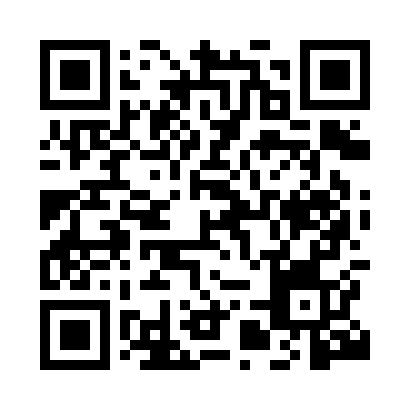 Prayer times for Batna, AlgeriaWed 1 May 2024 - Fri 31 May 2024High Latitude Method: NonePrayer Calculation Method: Algerian Ministry of Religious Affairs and WakfsAsar Calculation Method: ShafiPrayer times provided by https://www.salahtimes.comDateDayFajrSunriseDhuhrAsrMaghribIsha1Wed4:085:4312:324:177:228:512Thu4:075:4212:324:177:238:523Fri4:065:4112:324:177:248:534Sat4:045:4012:324:187:258:555Sun4:035:3912:324:187:258:566Mon4:015:3812:324:187:268:577Tue4:005:3712:324:187:278:588Wed3:595:3612:324:187:288:599Thu3:585:3512:324:187:299:0010Fri3:565:3412:324:187:299:0211Sat3:555:3412:324:187:309:0312Sun3:545:3312:324:197:319:0413Mon3:535:3212:324:197:329:0514Tue3:515:3112:324:197:339:0615Wed3:505:3012:324:197:349:0716Thu3:495:3012:324:197:349:0817Fri3:485:2912:324:197:359:0918Sat3:475:2812:324:197:369:1119Sun3:465:2712:324:207:379:1220Mon3:455:2712:324:207:379:1321Tue3:445:2612:324:207:389:1422Wed3:435:2612:324:207:399:1523Thu3:425:2512:324:207:409:1624Fri3:415:2412:324:207:409:1725Sat3:405:2412:324:207:419:1826Sun3:405:2312:324:217:429:1927Mon3:395:2312:334:217:429:2028Tue3:385:2312:334:217:439:2129Wed3:375:2212:334:217:449:2230Thu3:375:2212:334:217:449:2331Fri3:365:2112:334:227:459:24